BangladeshBangladeshBangladeshBangladeshJune 2026June 2026June 2026June 2026MondayTuesdayWednesdayThursdayFridaySaturdaySunday12345678910111213141516171819202122232425262728Day of Ashura2930NOTES: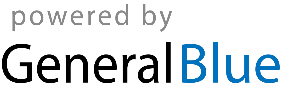 